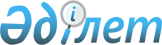 Об организации и обеспечении проведения призыва граждан на срочную воинскую 
службу в апреле-июне и октябре-декабре 2011 года
					
			Утративший силу
			
			
		
					Постановление акимата Чингирлауского района Западно-Казахстанской области от 28 апреля 2011 года № 71. Зарегистрировано Департаментом юстиции Западно-Казахстанской области 8 июня 2011 года № 7-13-140. Утратило силу - постановлением акимата Чингирлауского района Западно-Казахстанской области от 27 января 2012 года № 26      Сноска. Утратило силу - Постановлением акимата Чингирлауского района Западно-Казахстанской области от 27.01.2012 № 26      В соответствии с Законами Республики Казахстан от 23 января 2001 года "О местном государственном управлении и самоуправлении в Республике Казахстан", от 8 июля 2005 года "О воинской обязанности и воинской службе", Указом Президента Республики Казахстан от 3 марта 2011 года № 1163 "Об увольнении в запас военнослужащих срочной воинской службы, выслуживших установленный срок воинской службы, и очередном призыве граждан Республики Казахстан на срочную воинскую службу в апреле-июне и октябре-декабре 2011 года", постановлением Правительства Республики Казахстан от 11 марта 2011 года № 250 "О реализации Указа Президента Республики Казахстан от 3 марта 2011 года  № 1163 "Об увольнении в запас военнослужащих срочной воинской службы, выслуживших установленный срок воинской службы, и очередном призыве граждан Республики Казахстан на срочную воинскую службу в апреле-июне и октябре-декабре 2011 года", акимат района ПОСТАНОВЛЯЕТ:



      1. Рекомендовать государственному учреждению "Отдел по делам обороны Чингирлауского района Западно-Казахстанской области" (по согласованию) организовать и обеспечить проведение в апреле-июне и октябре-декабре 2011 года призыва граждан мужского пола на срочную воинскую службу в возрасте от восемнадцати до двадцати семи лет, не имеющих права на отсрочку или освобождение от призыва, а также граждан, отчисленных из учебных заведений, не достигших двадцати семи лет и не выслуживших установленные сроки воинской службы по призыву.



      2. Создать Чингирлаускую районную призывную комиссию согласно приложения и в составе Чингирлауской районной призывной комиссии создать медицинскую комиссию.



      3. Утвердить график проведения призыва на воинскую службу граждан Чингирлауского района.



      4. Государственное коммунальное казенное предприятие "Чингирлауская центральная районная больница" управления здравоохранения акимата Западно-Казахстанской области (по согласованию) обеспечить проведение медицинского освидетельствования граждан при призыве на воинскую службу медикаментами, инструментарием, медицинским и хозяйственным имуществом.



      5. Государственному учреждению "Отдел занятости и социальных программ Чингирлауского района" обеспечить необходимым количеством технических работников во время проведения призыва граждан на воинскую службу.



      6. Государственному учреждению "Отдел внутренних дел Чингирлауского района Департамента внутренних Западно-Казахстанской области" (по согласованию) обеспечить доставку лиц, уклоняющихся от призыва на воинскую службу, а также охрану общественного порядка при отправке и убытии призывников в воинские части.



      7. Акимам сельских округов обеспечить своевременную доставку граждан в отдел по делам обороны для призыва на воинскую службу.



      8. Контроль за исполнением настоящего постановления возложить на заместителя акима района К. Айтмухамбетова.



      9. Признать отмененным постановление акимата Чингирлауского района от 31 марта 2011 года за № 47 "Об организации призыва граждан на срочную воинскую службу в апреле-июне и октябре-декабре 2011 года".



      10. Настоящее постановление вводится в действие со дня его первого официального опубликования и распространяется на правоотношения, возникшие с 1 апреля 2011 года.      Аким района                      А. Сейтаков      СОГЛАСОВАНО:      Директор Государственного

      коммунального казенного

      предприятия "Чингирлауская

      центральная районная больница"

      управления здравоохранения

      акимата Западно-Казахстанской

      области

      _____________Калмен Толыбай Калменович

      28.04.2011 г.      Начальник Государственного

      учреждения "Отдел внутренних

      дел Чингирлауского района

      Департамента внутренних

      Западно-Казахстанской области"

      _____________Усмангалиев Артыккали Кажгалиевич

      28.04.2011 г.      Начальник Государственного

      учреждения "Отдел по делам

      обороны Чингирлауского района

      Западно-Казахстанской области"

      _____________Шутанов Мейрам Болатович

      28.04.2011 г.

Приложение

к постановлению акимата района

от 28 апреля 2011 года № 71 Состав Чингирлауской районной призывной комиссии:      Шутанов Мейрам Болатович - Начальник Государственного

                                 учреждения "Отдел по делам

                                 обороны Чингирлауского

                                 района Западно-Казахстанской

                                 области" председатель

                                 комиссии (согласовано)      Суиндыков Канат          - Главный специалист

      Жанбырович                 Государственного

                                 учреждения "Аппарат акима

                                 Чингирлауского района"

                                 заместитель председателя

                                 комиссии Члены комиссии:      Кулдашев Мерген          - Заместитель начальника

      Утигалиевич                Государственного учреждения

                                 "Отдел внутренних дел

                                 Чингирлауского района

                                 Департамента внутренних

                                 Западно-Казахстанской

                                 области" (согласовано)      Жазыкбаев Кылыш          - заместитель директора

      Жолдыбайевич               Государственного

                                 коммунального казенного

                                 предприятия "Чингирлауская

                                 центральная районная

                                 больница" согласовано)      Баймагамбетова Гульнар   - Медсестра Государственного

                                 коммунального казенного

                                 предприятия "Чингирлауская

                                 центральная районная

                                 больница" секретарь комиссии

                                 (согласовано) Состав Чингирлауской районной медицинской комиссии:      Председатель медицинской комиссии - заместитель директора государственного коммунального казенного предприятия "Чингирлауская центральная районная больница".      Врачи-специалисты:

      1. Терапевт;

      2. Хирург;

      3. Стоматолог;

      4. Отолоринголог;

      5. Офтальмолог;

      6. Дерматолог;

      7. Психиатр;

      8. Фтизиатр;

      9. Невропотолог;

      10. Эндокринолог.

Утвержден

постановлением акимата района

от 28 апреля 2011 года № 71 График

проведения призыва на воинскую службу

граждан Чингирлауского района
					© 2012. РГП на ПХВ «Институт законодательства и правовой информации Республики Казахстан» Министерства юстиции Республики Казахстан
				№Наименование сельских округовДата доставкиДата доставки№Наименование сельских округовВесенний периодОсенний период1Ащисайский12 апреля 2011 года11 октября 2011 года2Акбулакский13 апреля 2011 года12 октября 2011 года3Алмазненский4 апреля 2011 года3 октября 2011 года4Белогорский6 апреля 2011 года5 октября 2011 года

10 октября 2011 года5Кызылкульский11 апреля 2011 года10 октября 2011 года6Карагашский5 апреля 2011 года4 октября 2011 года7Лубенский7 апреля 2011 года6 октября 2011 года8Полтавский14 апреля 2011 года13 октября 2011 года9Шынгырлауский1 апреля 2011 года

8 апреля 2011 года

15 апреля 2011 года

18 апреля 2011 года30 октября 2011 года

7 октября 2011 года

14 октября 2011 года

17 октября 2011 года